Digital collections catalyst 2022 Guidelines for entry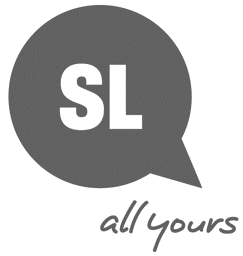 State Library is now inviting applications for the Digital collections catalyst 2022. The Digital collections catalyst aims to attract developers and creatives to support innovative and creative uses of our digital collections and collections data. We are interested in highly creative and experimental ideas that bring together technology with cultural heritage to inspire Queenslanders through State Library collections. We are looking for a creative or developer to work with our Digital Library Initiatives team to deliver this digital experience.To bring your digital experience life, our expectation is that artificial intelligence, including machine learning, will be part of the technologies you will use.What does the Digital collections catalyst opportunity offer?A supportive environment for extended research and inquiry.An honorarium of $15,000 to paid in two (2) scheduled instalments, to be expended at the Catalyst’s discretion.Access to staff expertise and support.The Catalyst will be expected to use their own digital environment, computers, and devices to complete the digital experience. Any additional software or hardware requirements required must be clearly outlined in their application. The Catalyst will receive an orientation and introduction to State Library. The Catalyst will liaise with the Coordinator, Digital Library Initiatives to assist with their day-to-day needs. Any products generated for the digital experience are co-owned by the Catalyst and State Library. State Library will be responsible for hosting any digital content for a minimum of two (2) years and require that the final products be licensed for reuse under Creative Commons (CC-BY or CC-BY-NC).What is the Catalyst required to do?Sign a Memorandum of Agreement with State Library, detailing payment schedule and other requirements listed below. Complete your digital experience within the agreed timeframe and provide progress updates about development of the digital experience at milestone meetings before scheduled instalments of the honorarium are paid.Showcase your digital experience at the Making meaning: Collections as data symposium on 26 May 2023, as well as other agreed promotional activities and publicity relating to the digital experience and its development, such as media interviews and social media engagement.Contribute articles to State Library blogs related to the digital experience.Ensure outcomes of the digital experience acknowledge State Library of Queensland.Present State Library with comprehensive technical documentation on completion of the digital experience. Provide feedback on your time as the Digital collections catalyst and the products or outcomes created for the digital experience.Who can apply? The award is open to individual applicants only. Interstate applications are welcome.The Digital collections catalyst is open to anyone with proven skill to deliver on their proposal, including researchers, developers, data specialists, librarians, archivists, citizen scientists, and more. To produce the requirements for the digital experience, we anticipate the Catalyst will have advanced skills in computer programming, data management, APIs, project management, or web technologies. If you are a full time Queensland State Government employee, please provide evidence of the support of your manager (email/letter) with your completed application.If you are currently in receipt of a funded fellowship or residency from State Library or another institution, please indicate this in your application. If work on your digital experience has already commenced, you are eligible to apply. The fellowship is not intended to support research projects which are a component of postgraduate studies. Important dates10 November 2022 - Applications open6 January 2023 - Applications close25 January 2023 - Applicants advised of outcome6 February 2023 - Successful applicant commences project26 May 2023 - Project showcased at Making meaning: Collections as data SymposiumHow to applyAll applications must be received by State Library no later than 4pm Friday 6 January 2023. Before completing the application form, carefully review the Assessment criteria within this document to understand how your application will be assessed by the judging panel.Your application should be completed via the online application form on SmartyGrants available at: https://slq.smartygrants.com.au/DigitalCatalyst2022 All fields must be completed. Once you submit your application you will receive a confirmation email and a completed PDF copy for your records. Incomplete applications and/or applications received after the closing date will not be considered. You will receive an email acknowledgement of receipt of your application. If you do not receive an email acknowledging receipt, please check your spam folder. If you do contact us throughout the application process, please quote the application number provided by SmartyGrants.State Library encourages the inclusion of digital media and web-based content to support your application. If you encounter size limitations, consider using a file sharing tool (like Dropbox or WeTransfer) and provide the details with your application. If you have problems with file sharing, contact the Coordinator, Digital Library Initiatives using the details below.We want to make this opportunity accessible for everyone. If you require adjustments to the submission process, or require further information, please contact the Coordinator, Digital Library Initiatives at CollectionsAsData@slq.qld.gov.au.What happens to my EOI?A judging panel approved by the State Librarian and CEO will evaluate all applications based on the assessment criteria below. After evaluation, shortlisted candidates may be invited to interview and present their proposal to the judging panel.All applicants will be notified in writing as to the outcome of their application approximately 7 weeks after the application closing date. The successful applicant will be notified before the public announcement on State Library’s website and social media channels. The decision of the judging panel is final, and no discussion or correspondence will be entered into with regards to the panel’s decision. More information is available at: https://www.slq.qld.gov.au/digitalcatalyst Digital experienceUsing the digital collections of State Library, we challenge you to bring Queensland stories to life, creating an interactive experience based on the rich details and personal experiences contained within them, using artificial intelligence, including machine learning.For inspiration, you are free to use any digitised content from State Library’s collection, including but not limited to personal diaries, digitised photographs, maps, manuscripts and letters, film and our open data sets.You can explore available digital collections in State Library’s online catalogue at: https://onesearch.slq.qld.gov.au The State Library also provides open datasets on the Queensland Government Open Data Portal which can be downloaded or accessed by API at: https://data.qld.gov.au/organization/state-library-queenslandYour digital experience will include:Use of one or more digital collections as the inspiration.A digital experience using visual, audio and interactive components.Online and/or onsite display possibilities.State Library collectionsSince 1934, the John Oxley Library has collected, preserved, and shared Queensland's collective memory, reflecting and documenting the state's diversity and cultural heritage. Within the collection are numerous digitised collections exploring the lives of those living and travelling in Queensland.Highlighted below are examples of the rich stories contained within State Library’s collection. Other collections are also available to explore through the One Search catalogue at: https://onesearch.slq.qld.gov.au Margaret Lawrie Collection of Torres Strait IslandsArchibald Meston PapersMary Watson diariesCentral Queensland Separation League Petition(I’m) Stranded : No Time, The SaintsReal estate maps collectionPortrait of an Australian Artists' BookJohn Watts NecklaceStable collection 1917 - 1991Tony Fitzgerald Collection 1984 - 2009Tindale Genealogical Collection 1928-1960Charles Seymour Papers 1880-1924Dr Barbara Piscitelli AM Children’s Art Archive 1990-2020Bennett Family Films 1956 – 1988The Ron and Ngaire Gale Photographic CollectionStorylines Q150 digital storiesAssessment criteriaUse of State Library collections or services:How does the digital experience use State Library collections or services?Does the digital experience raise awareness of the State Library collections or services? Relevance to State Library and the Queensland GLAM (galleries, libraries, archives and museums) sector:Does the proposal respond to the stated requirements of the EOI?Does the digital experience support State Library’s vision of Inspiring possibilities through knowledge, stories and creativity?Will the digital experience deliver high impact, high quality outcomes for the Queensland GLAM sector?Innovative approach:Is the digital experience innovative and original?How is the digital experience different from other similar projects?What are the anticipated benefits of this innovation? Digital experience scope and outcomes: Is the digital experience achievable in this timeframe, with available resources?Will the digital experience deliver useful outcomes for a broad community?Is the digital experience sustainable for State Library to maintain for a minimum of two years?